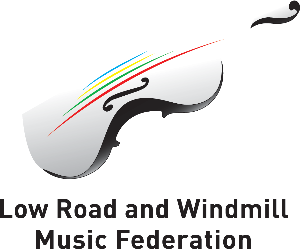 Windmill Daycare Priorities 2021/22Key focusOverview To prioritise progress in Communication and Language in the continued development of the holistic childFocus on high quality interactions specifically broadening and developing children’s vocabulary. Daily story sessions targeted to the age and stage children are currently working at.  New vocabulary introduced weeklyReading spine for each room to be created to ensure high quality, inclusive texts used and show progression across the EYFSTo reassess the way in which the traded SALT uses her time spent with us; higher focus on staff training and supportTo focus on well-being and PSED as a priority on return to Daycare Personalised transition plans to reduce parent/child anxieties about starting/returning to Daycare during the Covid-19 pandemic reducedHigh levels of well-being to be key focus ensuring maximum progress can be achieved4 week pause on using Tapestry to give key workers quality time to get to know all of their children, their starting points, identify next steps and modify provisionTo grow staff confidence in using the New EYFS framework and work collaboratively in implementing our shared ethos and valuesRobust and comprehensive staff training throughout the year to develop confidence in the new frameworkClearly define of our curriculum aims as a team to ensure they meet the needs of our community. Reduce any unnecessary workload to ensure staff have the maximum time spent with the children. Evaluate and adapt our assessment and tracking processes to reduce any unnecessary workload, improve effectiveness and ensure maximum impact on progress for all.  To continue to develop parity of provision and practice in the EYFS across the FederationLow Road Nursery teacher to share phonics and maths planning with Sunflower staff. Low Road Teacher to provide weekly visits to support the implementation of a parallel timetable in Sunflowers room. To continue to strengthen parent partnershipsIntroduction of the new parents steering group to ensure parent voice plays a strong role in the continuing development of WDCOpen our doors back up and encourage parents to attend regular events aimed at developing confidence in supporting their child’s learning at home